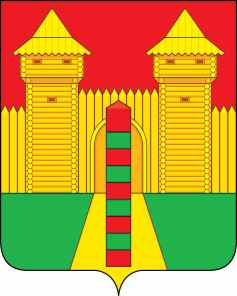 АДМИНИСТРАЦИЯ  МУНИЦИПАЛЬНОГО  ОБРАЗОВАНИЯ «ШУМЯЧСКИЙ   РАЙОН» СМОЛЕНСКОЙ  ОБЛАСТИПОСТАНОВЛЕНИЕОт 30.09.2021г. № 427          п. ШумячиВ соответствии с Земельным кодексом Российской ФедерацииАдминистрация муниципального образования «Шумячский район» Смоленской областиП О С Т А Н О В Л Я Е Т:                           Постановление Администрации муниципального образования «Шумячский район» Смоленской области от 18.06.2021 г.  № 257 «О расторжении договора аренды земельного участка, государственная собственность на который не разграничена от 28.08.2018г. № 1137» признать утратившим силу.Глава муниципального образования «Шумячский район» Смоленской области                                              А. Н. ВасильевО признании утратившим силу  постановления Администрации муниципального образования «Шумячский район» Смоленской области от 18.06.2021г. № 257 